GYMNADAMES ST-PREXSALLE DE GYMNASTIQUE – VIEUX MOULINPROGRAMME DE AOÛT A DECEMBRE 2021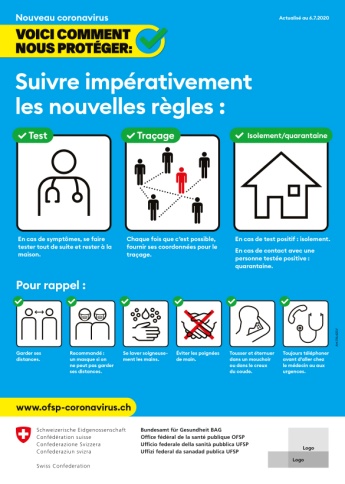        Prenez un petit linge avec vous et respectez les distancesDATESHEURESMATIERESQUILIEUX26 août20h15 – 21h30MarchePensez à prendre vos bâtonsNathalieVieux Moulin2 septembre20h15 – 21h30Zumba coolEstherVieux Moulin9 septembre20h15 – 21h30Body sculpLorèneVieux Moulin16 septembre20h15 – 21h30Zumba coolEstherVieux Moulin23 septembre20h15 – 21h30YogaMacarenaVieux Moulin30 septembre 20h15 – 21h30Danse coolEstherVieux Moulin7 octobre20h15 – 21h30Body sculpLorèneVieux Moulin14 octobre20h15 – 21h30YogaMacarenaVieux Moulin21 et 28 octVACANCESVACANCESVACANCESVACANCES4 novembre19h30Souper annuelLes infos suivront mais vous pouvez déjà vous inscrire jusqu’au 31 oct sur le site www.gymnadames.chToutesInfos suivront11 novembre20h30 – 21h30Gym douceEstherVieux Moulin18 novembre20h30 – 21h30Body sculpLorèneVieux Moulin25 novembre20h30 – 21h30YogaMacarenaVieux Moulin2 décembre20h00 – 21h00Aqua gym (sur inscription)A définirCherrat9 décembre20h30 – 21h30YogaMacarenaVieux Moulin16 et 23 décembreVACANCESBELLES FETES DEFIND’ANNEEBELLES FETES DEFIND’ANNEEBELLES FETES DEFIND’ANNEE